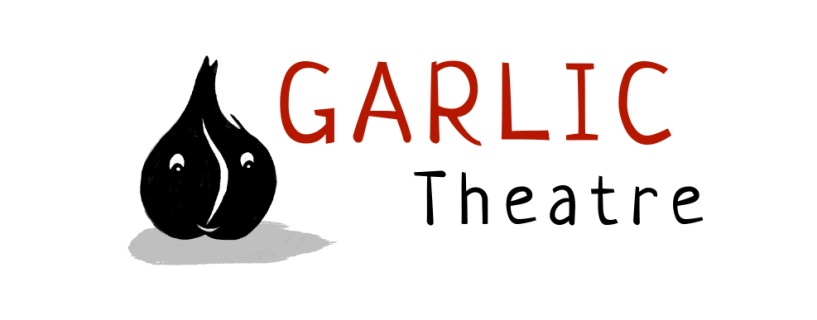 15 Church Lane  Wicklewood  Wymondham  Norfolk  NR18 9QH01953 609141e-mail: info@garlictheatre.org.ukwww.garlictheatre.org.ukJack and the Beans TalkInspired by the classic fairytalePerformer Iklooshar MalaraDirection Steve TipladyPuppetry direction Liz Walker and Mark PitmanMusic Iklooshar Malara and Jonathan LambertMbira Anna MudekaA fresh and funny retelling of the traditional story and an ideal gentle introduction to theatre. For ages 3 - 7Was it a dream or did I hear a talking bean?Jack lives on a small farm with his mum and very little to eat. He likes to talk to the birds, his cow and anyone who will listen.Imagine his surprise when he swops his cow for some magic beans and starts to hear a whispering in the breeze and a giant rumble in the sky ...Charming and inventive with plenty of interaction, an enormous beanstalk, bags of gold and a smelly old giantJack and the Beans Talk is a cautionary tale about what might happen if you throw things out of the window!From the company that brought you Shoe Kangaroo and the Big Bad Boot, Billy Goats Gruff and There’s A Monster in My Piano International Award Winning PuppetryGarlic Theatre tours throughout the UK and abroad reaching annual audiences of 20,000 per year. ‘We were treated to an amazing feast of puppets with a wonderful mix of slapstick, suspense, audience participation, and high humour ‘ Walsham Le Willows Village HallCopy in 25 wordsJack and the Beans Talk.  A charming and inventive show with plenty of interaction, an enormous beanstalk, bags of gold and a smelly old giant.Copy in 50 wordsJack lives on a small farm with his mum and very little to eatImagine his surprise when he swops his cow for some magic beans and starts to hear a whispering in the breeze and a giant rumble in the sky ...Charming and inventive with plenty of interaction.Copy in 100 wordsJack lives on a small farm with his mum and very little to eat. Imagine his surprise when he swops his cow for some magic beans and starts to hear a whispering in the breeze and a giant rumble in the sky.Charming and inventive with plenty of interaction, an enormous beanstalk, bags of gold and a smelly old giantJack and the Beans Talk is a cautionary tale about what might happen if you throw things out of the window!Duration: 45 minutesAge Range: 3-7 yearsSet Dimensions: 4m (w) 4.5m (d) 3.5m (h)Get in: 2 hours Get out: 30 minutesCompany 1 castVenue Layout: suitable for studio theatre spaces end on for audiences up to 250.HOW TO BOOK THE SHOWIf you would like to enquire about booking Jack and the Beans talk please contact Iklooshar or Rosie on info@garlictheatre.org.uk or telephone  01953 609141 